Неделя педагогического мастерстваТеатрализованное развлечение«Теремок»для детей II младшей  группы Подготовили: Громова Т.М.Деревцова В.Н.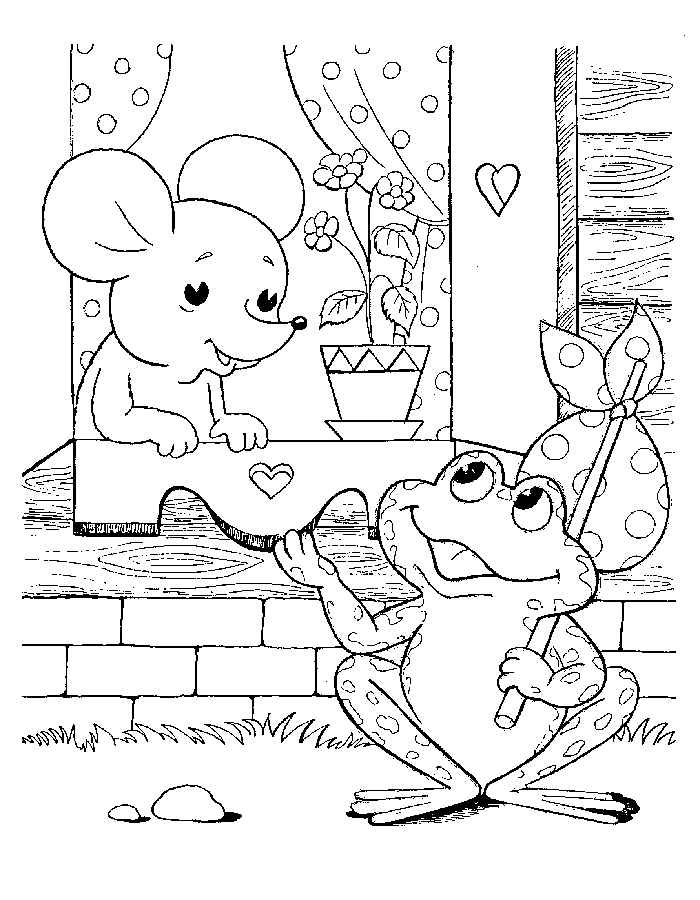 Апрель, 2022 годЦель: формирование художественно-эстетического развития личности дошкольника средствами театрализованной деятельности.Задачи:продолжать знакомить детей с русскими народными сказками;обучать детей элементам театрализованной деятельности; побуждать детей к активному участию в театрализованной игре; развивать умение согласовывать действия с другими детьми – героями сказки; активизировать речь детей, совершенствовать диалогическую речь, закреплять звукоподражание знакомым животным;развивать творческие способности детей посредством перевоплощения в образы сказочных персонажей;воспитывать интерес к литературным произведениям посредством их обыгрывания и театрализации.Ход развлечения:Воспитатель: ребята, сегодня мы с вами отправимся в путешествие по сказке. А какая это будет сказка, вы отгадайте.Воспитатель загадывает загадки про героев сказки «Теремок». Дети отгадывают, на ширма появляется соответствующая игрушка театра би-ба-бо.Длиннохвостая малышка в серой шубке – это… мышка.И в лесу мы и в болоте, нас везде легко найдёте –На поляне, на опушке. Мы – зелёные… лягушки.Летом шубу серую, а зимою – белуюНосит попрыгайчик, боязливый… зайчик.Хитрая плутовка, рыжая головка.Хвост пушистый – краса! А зовут её… лиса.Заяц зайцу говорит: - Мне б его да аппетит! –В аппетите мало толку, мне бы зубы, как у… волка.Он всю зиму долго спал, лапу правую сосал,А проснулся – стал реветь. Этот зверь – лесной… медведь.Воспитатель: молодцы все загадки отгадали. А из какой сказки эти герои, вы догадались?Дети: это сказка «Теремок».Воспитатель: молодцы. Ну а теперь начинаются чудеса.Воспитатель дотрагивается волшебной палочкой до игрушек и говорит: «Сказка, сказка приходи и игрушки оживи! Где ты сказка, покажись и ребятам отзовись! (дети закрывают глаза в это время появляются дети, в костюмах героев сказки «Теремок»).Воспитатель:Стоит в поле теремок, теремокОн не низок не высок, не высок.Вот по полю, мышка бежит.У дверей остановилась и стучит.Мышка (ребенок) стучит в теремок: – Кто - кто в теремочке живет, кто - кто в невысоком живет.  Никто не отвечает. Зашла мышка в теремок и стала там жить.Воспитатель: Стоит в поле теремок, теремок.Он не низок не высок, не высок.Вот по полю лягушка бежитУ дверей остановилась и стучит.Лягушка (ребенок) стучит в теремок: - Ква-ква-ква-ква. Кто - кто в теремочке живет, кто – кто в невысоком живет.Мышка: я мышка – нарушка, а ты кто?Лягушка: а я лягушка – квакушка, пусти меня к себе жить.Мышка: заходи.Воспитатель: стали они жить вдвоем. Мышка пироги печет, а лягушка за водой ходит.Стоит в поле теремок, теремок.Он не низок не высок, не высок.Вот по полю зайчик бежит.У дверей остановился и стучит.Зайчик (ребенок) стучит в теремок: - Кто - кто в теремочке живет, кто – кто в невысоком живет.Мышка: я мышка – нарушка.Лягушка: я лягушка – квакушка. А ты кто?Зайчик: я зайчик – побегайчик. Пустите меня к себе жить.Звери: а, что ты умеешь делать? Зайчик: а я люблю играть. Давайте поиграем в игру «Зайка беленький сидит»Воспитатель: молодцы, хорошо поиграли.Звери: Заходи зайчик, будешь с нами жить.Воспитатель: стали они втроем жить. Мышка пироги печет, лягушка по воду ходит, а зайка песни поет.Стоит в поле теремок, теремок, Он не низок не высок, не высок.Вот по – полю лисичка бежит.У дверей остановилась и стучит.Лиса (ребенок) стучит в теремок: - Кто - кто в теремочке живет, кто – кто в невысоком живет.Мышка: я мышка – нарушка.Лягушка: я лягушка – квакушка. Зайчик: я зайчик – побегайчик.  А ты кто?Лиса: а я лисичка- сестричка. Пустите меня в теремок.Звери: заходи.Воспитатель: стали они вчетвером жить.Стоит в поле теремок, теремок, Он не низок не высок, невысок. Вот по полю волчок бежит, У дверей остановился и стучит.Волк (ребенок) стучит в теремок: - Кто - кто в теремочке живет, кто – кто в невысоком живет.Мышка: я мышка – нарушка.Лягушка: я лягушка – квакушка. Зайчик: я зайчик – побегайчик.  Лиса: а я лисичка- сестричка. А ты кто?Волк: а я волчок – серый бочок. Пустите меня к себе жить.Звери: А, что ты любишь делать? Волк: я люблю по лесу гулять ягоды собирать. Проводится игра «Собери ягоды». Все дети помогают.Звери: ну что ж волк с тобой весело, заходи к нам жить.Воспитатель: стали они впятером жить. Стоит в поле теремок, теремок, Он не низок не высок, невысок. Вот по полю медведь идет, У дверей остановился и ревет.Медведь: ну - ка звери открывайте, В теремок меня пускайте.Медведь лезет в теремок, звери, испуганные выбегают.Воспитатель: ну и мишка косолапый.Всех зверей нам распугалИ чуть терем не сломал.Медведь извиняется и приглашает всех зверей и зрителей в веселый хоровод.Воспитатель: артистами ребята побывали! И сказку нам ребята показали!Артисты и зрители все были хороши! Похлопаем друг другу от души!